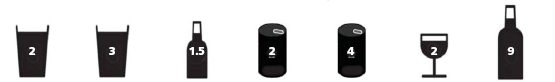 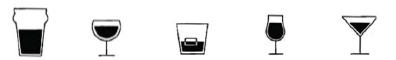 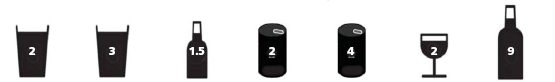 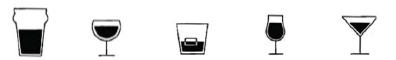 A score of less than 5 indicates lower risk drinking (see overleaf)Scores of 5+ requires the following 7 questions to be completed:AUDIT-C Questions (Validated for screening alcohol use)Scoring systemScoring systemScoring systemScoring systemScoring systemYour scoreAUDIT-C Questions (Validated for screening alcohol use)01234Your scoreHow often do you have a drink containing alcohol?NeverMonthlyor less2-4 times per month2-3 times per week4+ times per weekHow many units of alcohol do you drink on a typical day when you are drinking? 1 -23-45-67-910+How often have you had 6 or more units if female, or 8 or more if male, on a single occasion in the last year?NeverLess than monthlyMonthlyWeeklyDaily or almost daily                                                                                                                                                       TOTAL  :                                                                                                                                                       TOTAL  :                                                                                                                                                       TOTAL  :                                                                                                                                                       TOTAL  :                                                                                                                                                       TOTAL  :                                                                                                                                                       TOTAL  :                                                                                                                                                       TOTAL  :AUDIT Questions (after completing AUDIT-C questions above)Scoring systemScoring systemScoring systemScoring systemScoring systemYour scoreAUDIT Questions (after completing AUDIT-C questions above)01234How often during the last year have you found that you were not able to stop drinking once you had started?NeverLess than monthlyMonthlyWeeklyDaily or almost dailyHow often during the last year have you failed to do what was normally expected from you because of your drinking?NeverLess than monthlyMonthlyWeeklyDaily or almost dailyHow often during the last year have you needed an alcoholic drink in the morning to get yourself going after a heavy drinking session?NeverLess than monthlyMonthlyWeeklyDaily or almost dailyHow often during the last year have you had a feeling of guilt or remorse after drinking?NeverLess than monthlyMonthlyWeeklyDaily or almost dailyHow often during the last year have you been unable to remember what happened the night before because you had been drinking?NeverLess than monthlyMonthlyWeeklyDaily or almost dailyHave you or somebody else been injured as a result of your drinking?NoYes, but not in the last yearYes, during the last yearHas a relative or friend, doctor or other health worker been concerned about your drinking or suggested that you cut down?NoYes, but not in the last yearYes, during the last year                                                                                                                                                      TOTAL                                                                                                                                                        TOTAL                                                                                                                                                        TOTAL                                                                                                                                                        TOTAL                                                                                                                                                        TOTAL                                                                                                                                                        TOTAL                                                                                                                                                        TOTAL  